廊坊市直属机关第一幼儿园报名系统操作说明报名系统操作概述（一）注册1.请在系统开放时间，使用电脑通过网址登录，点击立即注册。 2.请输入手机号、身份证号、姓名和密码，填写完成点击提交（用户名为手机号码），完成注册。（二）填写幼儿报名信息1.进入登陆界面，输入已经注册的用户名或手机号码、密码，点击用户登录。2.填写幼儿报名信息（1）点击添加（2）进入幼儿信息填报界面，根据提示填写相关信息，一个账号只能填报1名幼儿。（3）填写完成后点击保存，显示保存完成，点击确定。（4）点击上传幼儿材料，将幼儿入园材料（幼儿出生医学证明、户口簿和幼儿预防接种手册扫描成pdf文件）上传至系统。上传完成后点击关闭，报名结束（页面将显示报名幼儿信息）。（5）退出点击右上方三角形，弹窗中点击退出，退出报名页面。（三）其他 1.编辑点击报名列表下编辑按钮，可以对已录入的幼儿信息进行修改。2.删除点击报名列表下删除按钮，将已经录入的幼儿信息删除。3.幼儿园反馈附件点击幼儿园反馈附件下的链接，下载幼儿报名初审结果。二、报名系统操作详细说明（一）注册1.请在系统开放时间，使用电脑通过网址登录，点击立即注册。 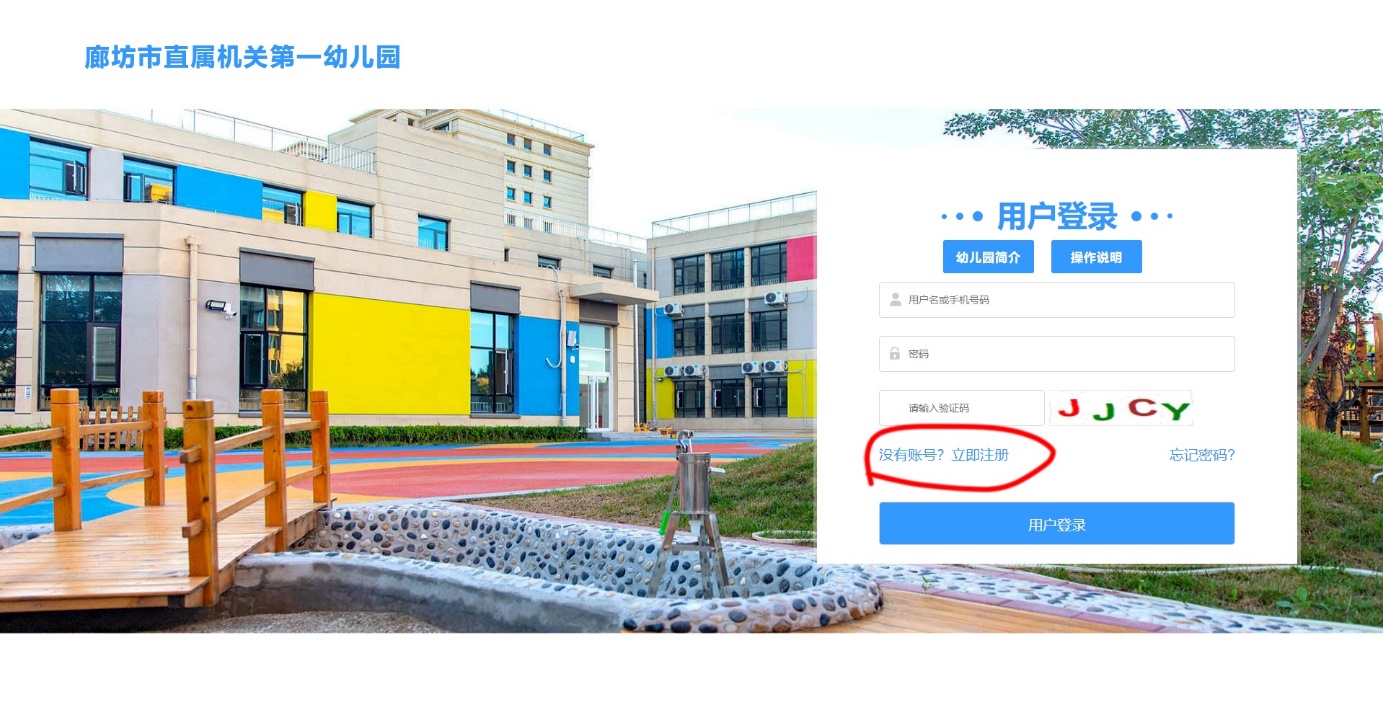 2.请输入手机号、身份证号、姓名和密码，填写完成点击提交（用户名为手机号码），完成注册。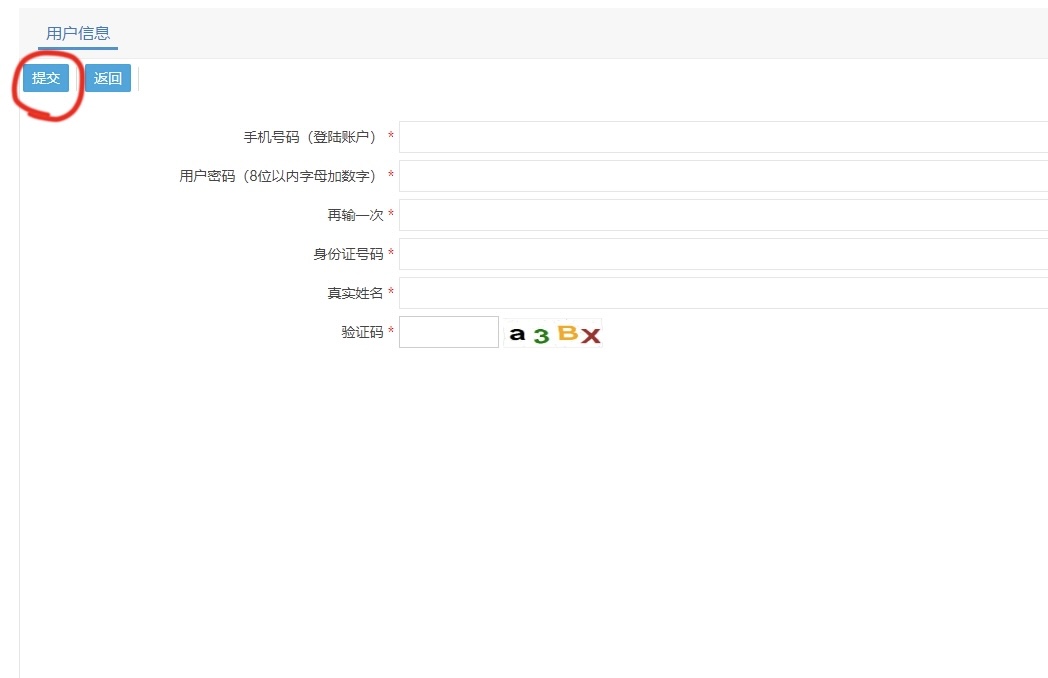 （二）填写幼儿报名信息1.进入登陆界面，输入已经注册的用户名或手机号码、密码，点击用户登录。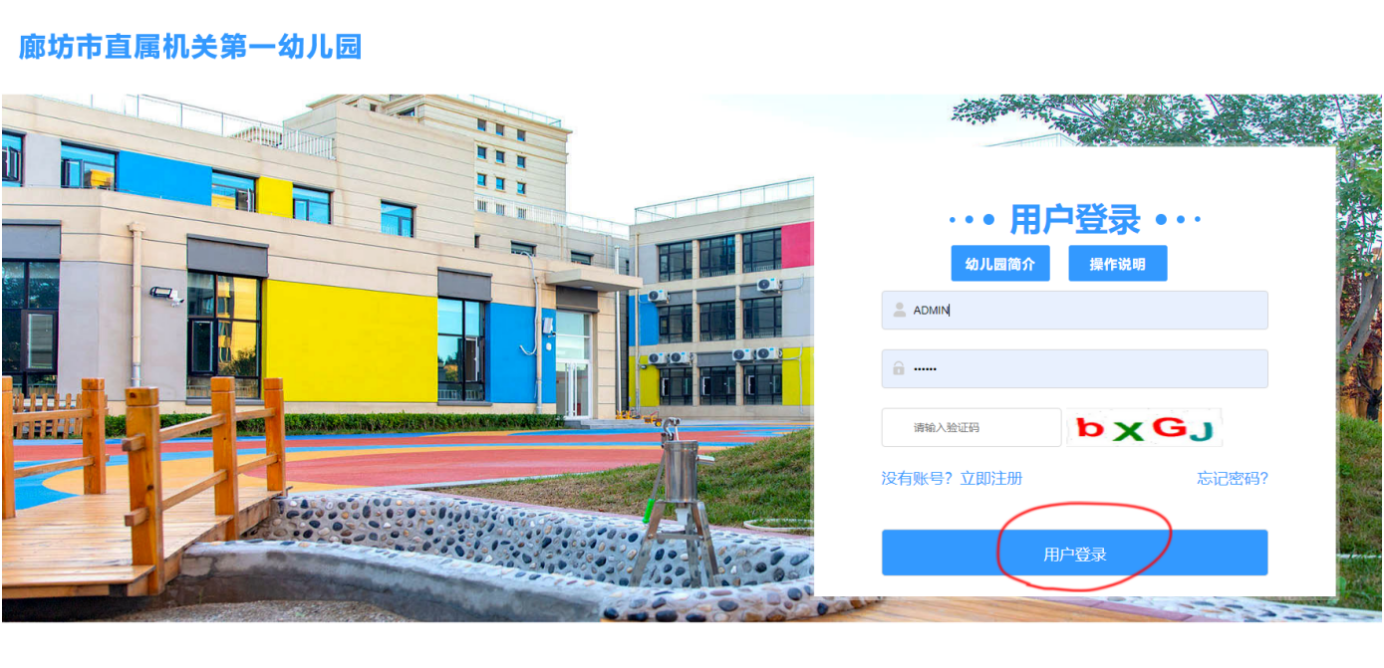 2.填写幼儿报名信息（1）点击添加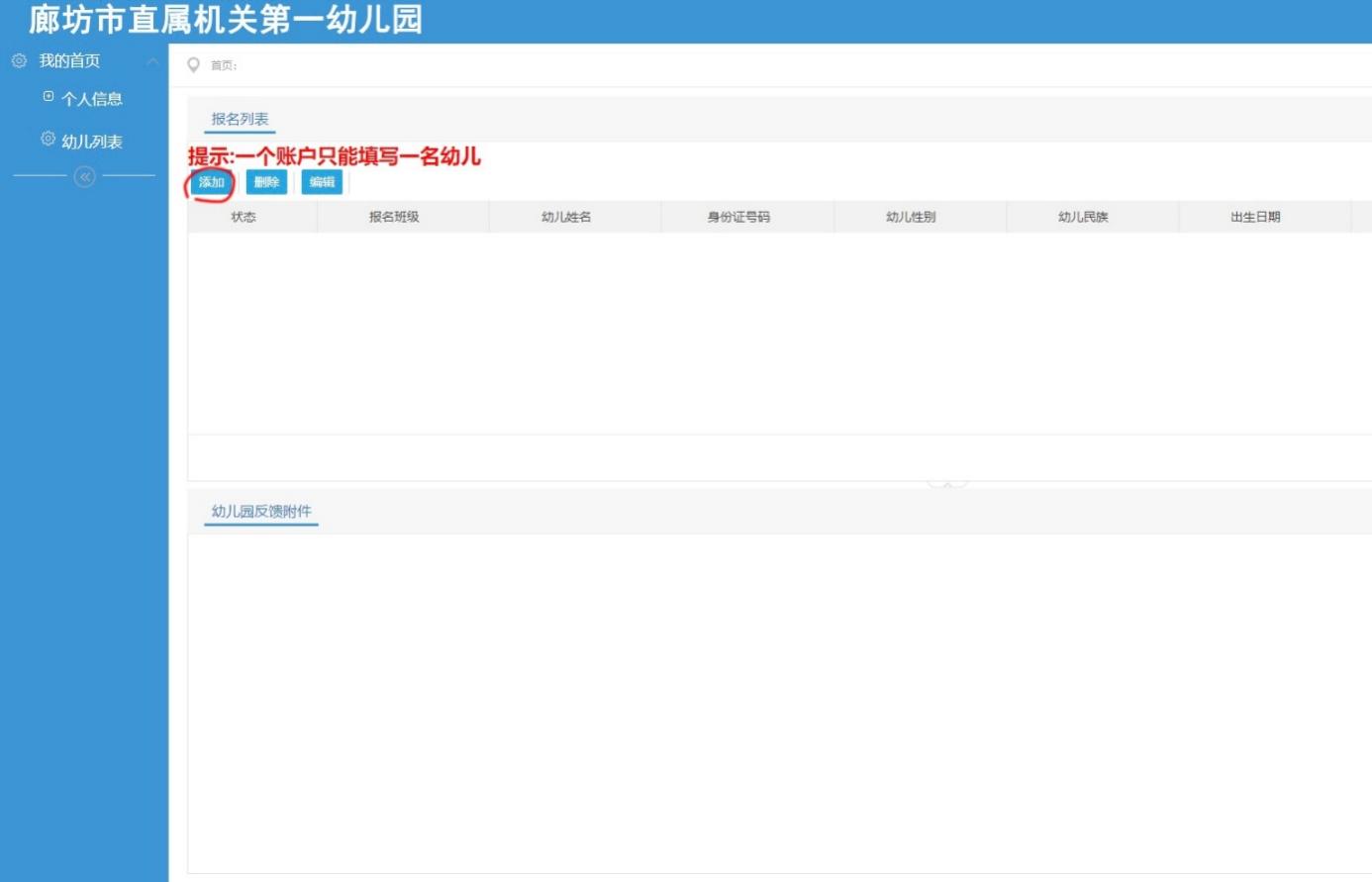 （2）进入幼儿信息填报界面，根据提示填写相关信息，一个账号只能填报1名幼儿。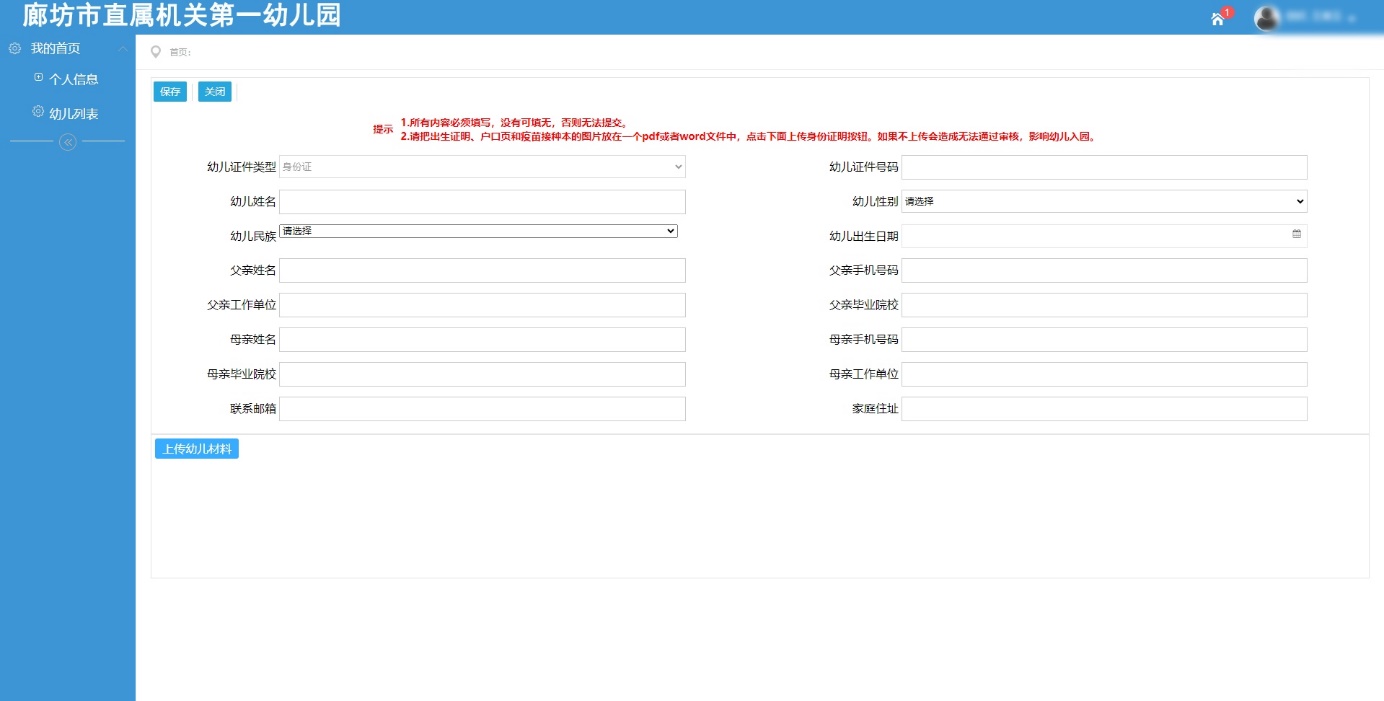 （3）填写完成后点击保存，显示保存完成，点击确定。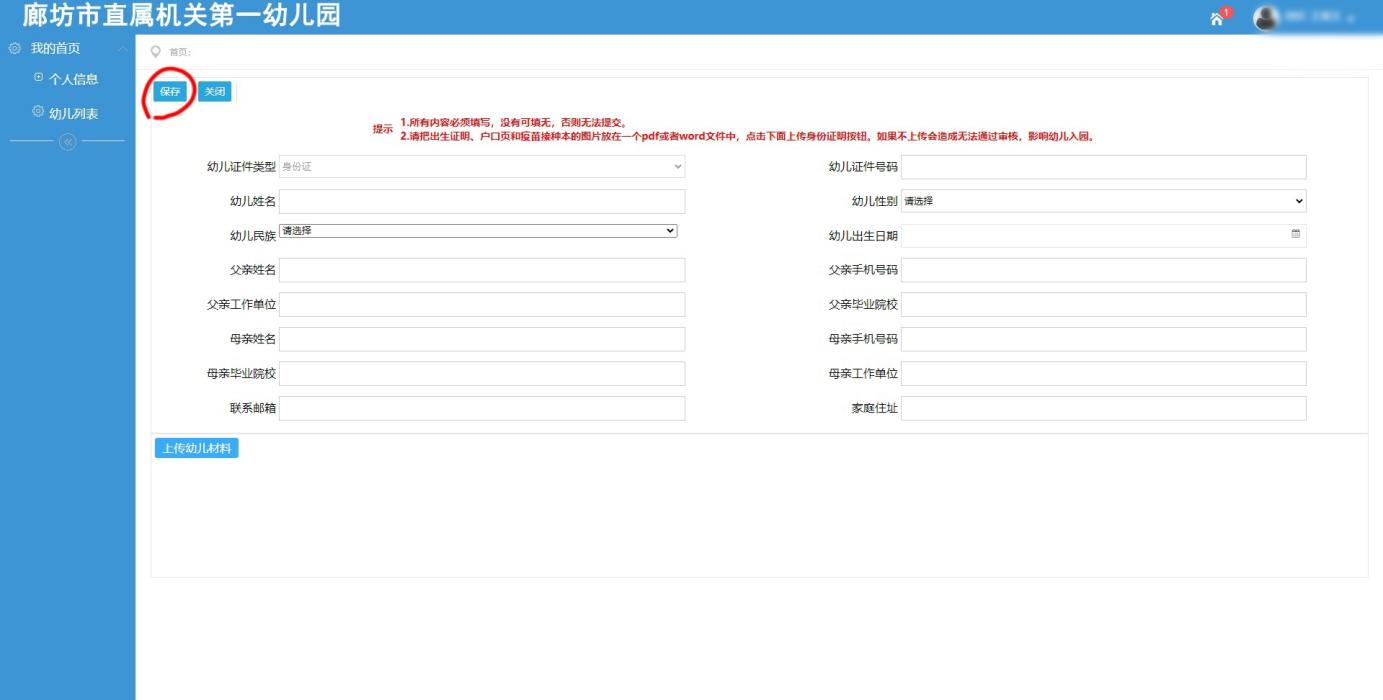 （4）点击上传幼儿材料，将幼儿入园材料（幼儿出生医学证明、户口簿和幼儿预防接种手册扫描成pdf文件）上传至系统。上传完成后点击关闭，报名结束（页面将显示报名幼儿信息）。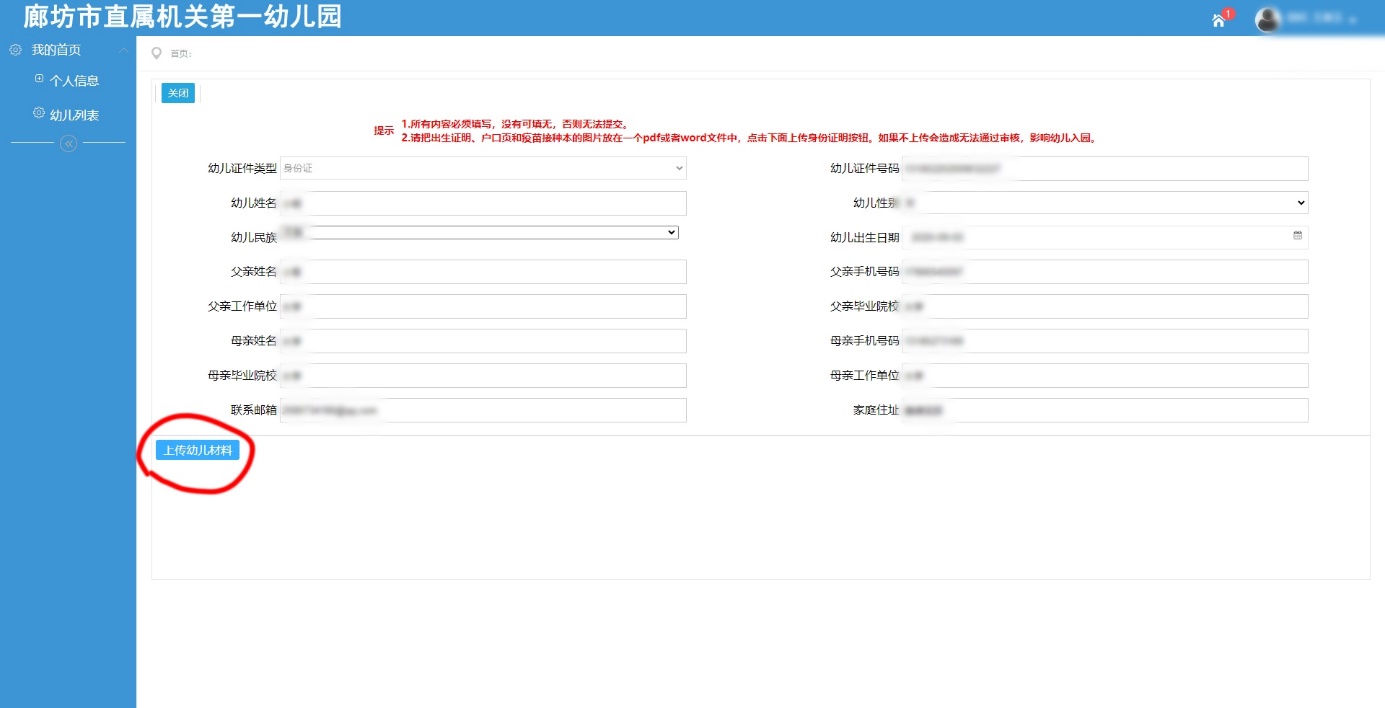 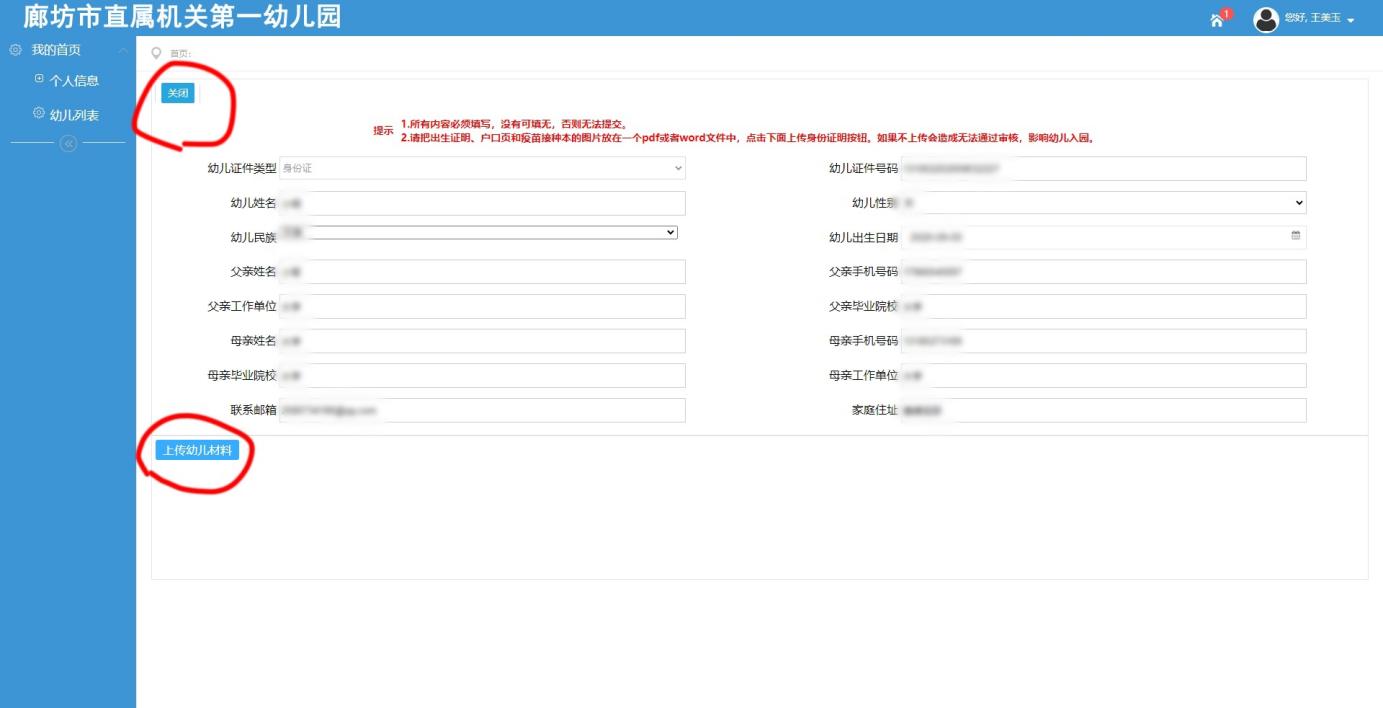 （5）退出点击右上方三角形，弹窗中点击退出，退出报名页面。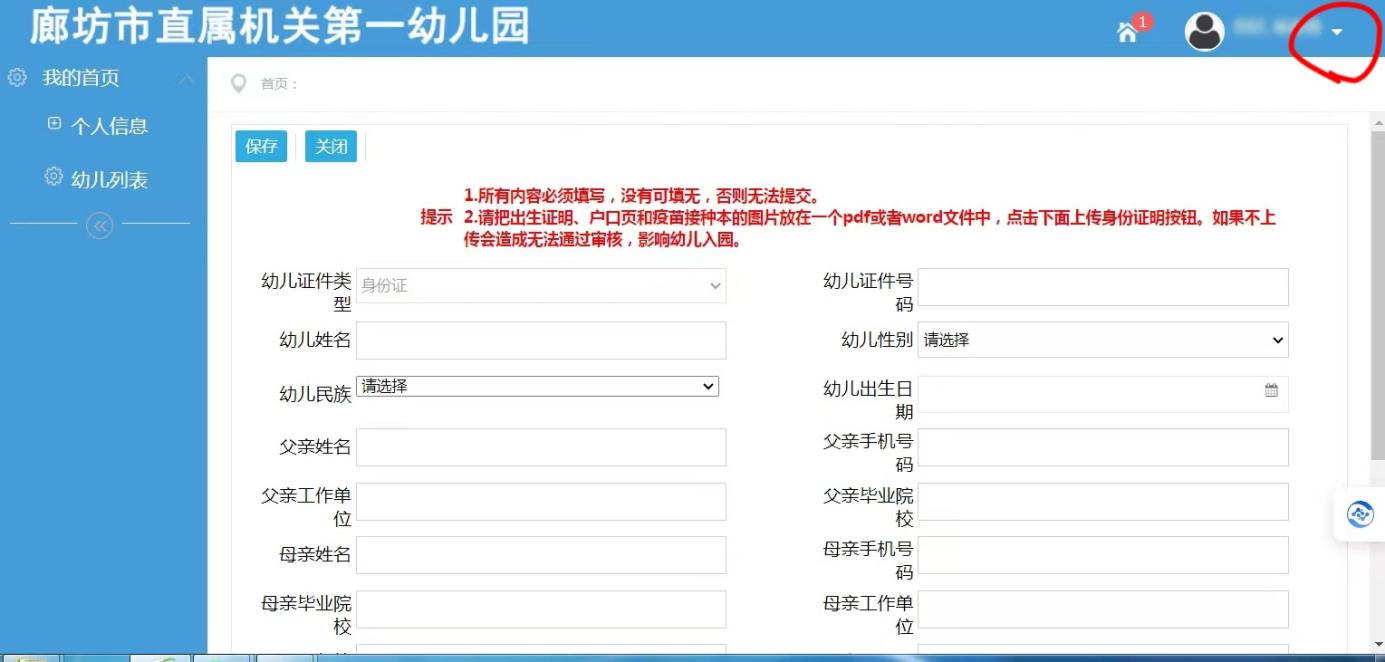  （三）其他 1.编辑点击报名列表下编辑按钮，可以对已录入的幼儿信息进行修改。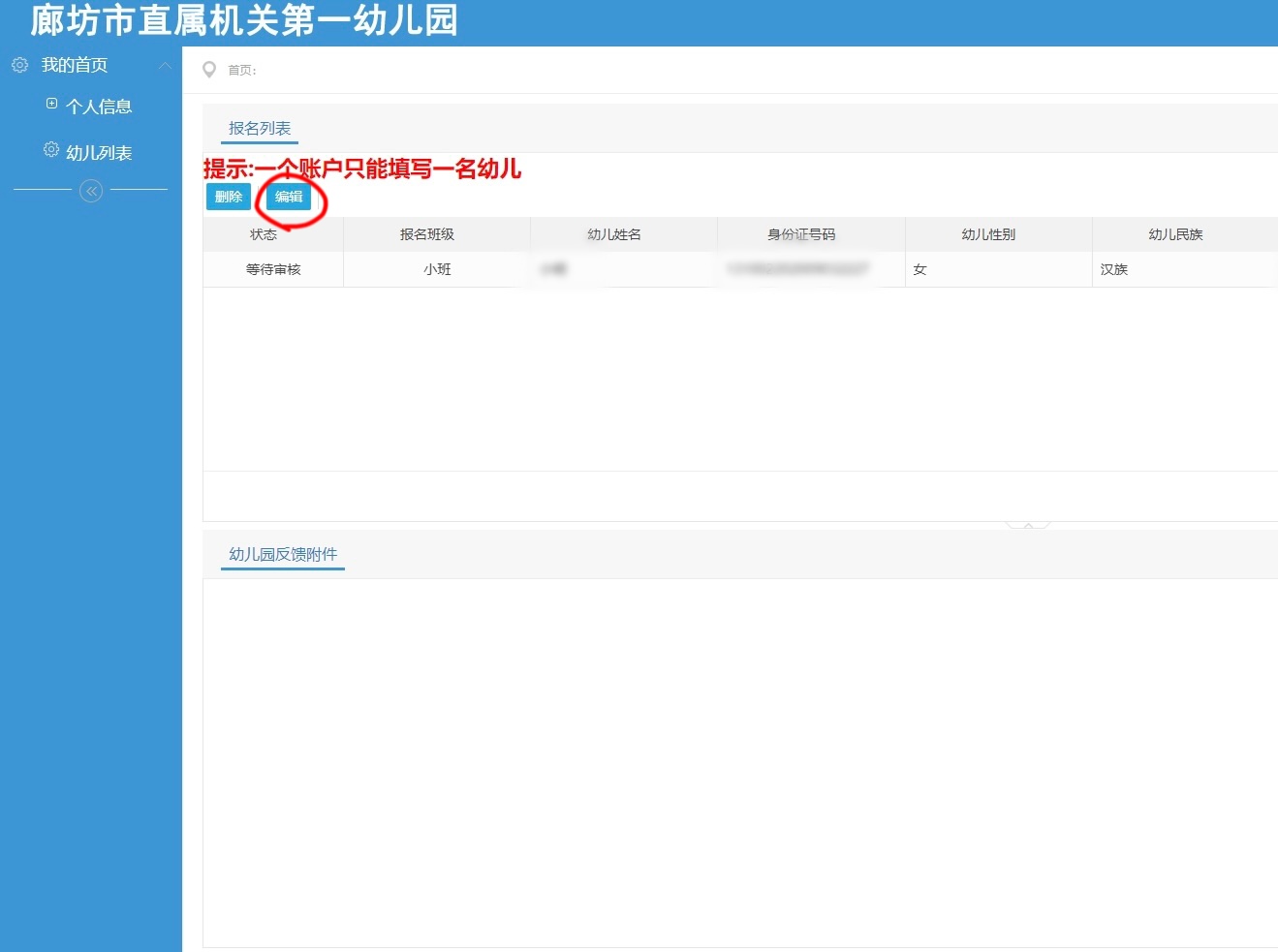 2.删除点击报名列表下删除按钮，将已经录入的幼儿信息删除。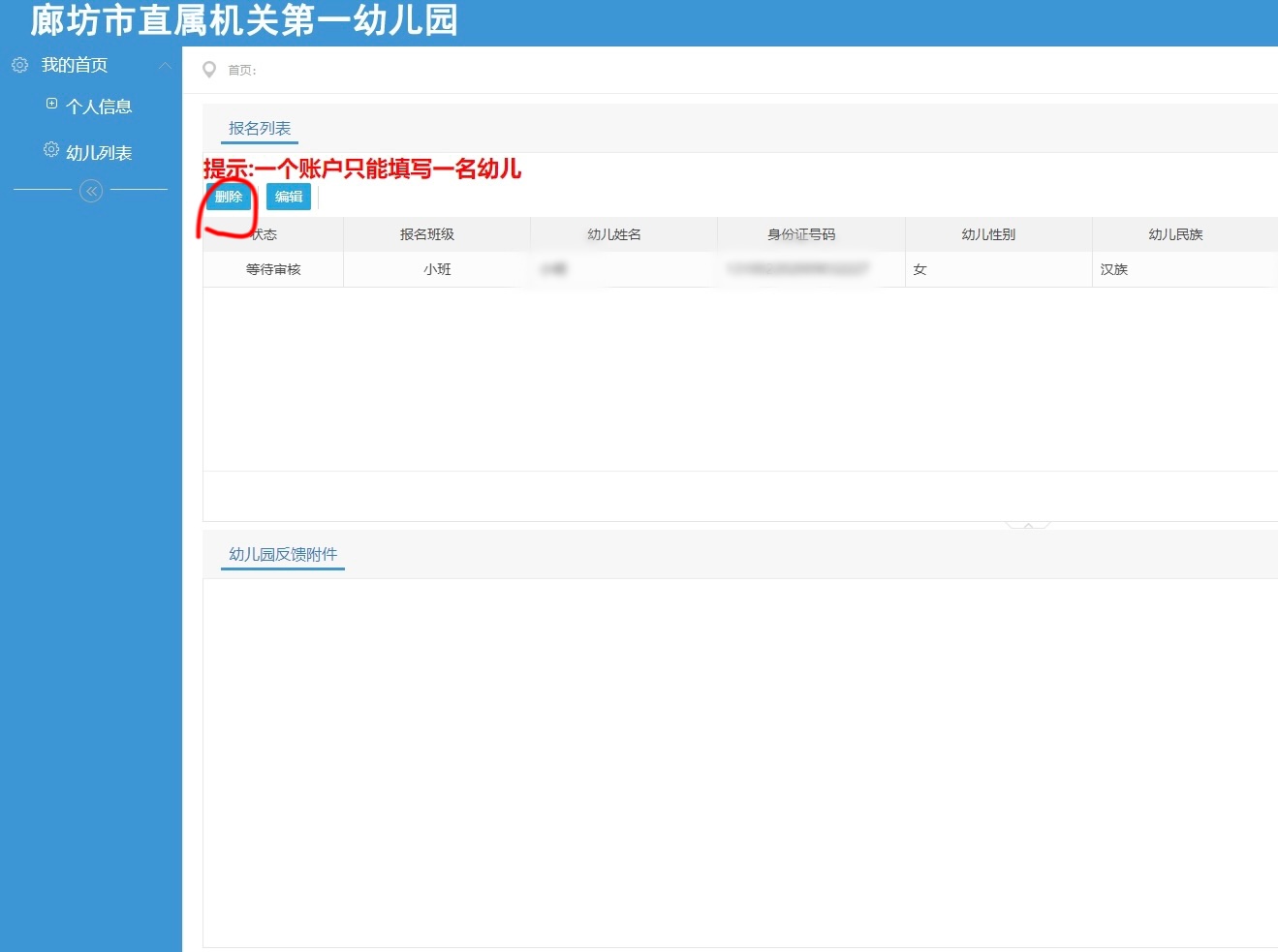 3.幼儿园反馈附件点击幼儿园反馈附件下的链接，下载幼儿报名初审结果。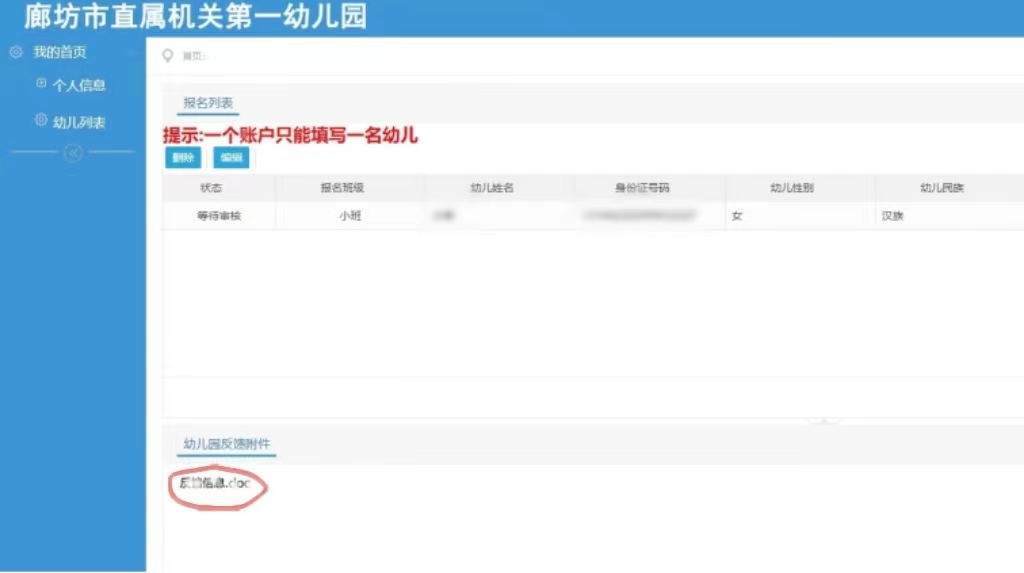 